О внесении изменений в Порядок предоставления субсидий субъектам малого и среднего предпринимательства Слободо-Туринского муниципального района, утвержденный постановлением Администрации Слободо-Туринского муниципального района от 26.10.2021 № 454Руководствуясь статьей 78 Бюджетного кодекса Российской Федерации, Уставом Слободо-Туринского муниципального района, в целях реализации мероприятий муниципальной программы «Содействие развитию малого и среднего предпринимательства в Слободо-Туринском муниципальном районе на 2019 - 2024 годы», утвержденной постановлением Администрации Слободо-Туринского муниципального района от 29.12.2018 № 651 (с изменениями) ПОСТАНОВЛЯЕТ:1. Внести в Порядок предоставления субсидий субъектам малого и среднего предпринимательства Слободо-Туринского муниципального района, утвержденный постановлением Администрации Слободо-Туринского муниципального района от 26.10.2021 № 454 «Об утверждении Порядка предоставления субсидий субъектам малого и среднего предпринимательства Слободо-Туринского муниципального района» следующие изменения:- в пункте 2 раздела IV «Порядок и сроки подачи документов, заключение соглашения для получения субсидии» число «15» заменить числом «30».2. Опубликовать настоящее постановление в общественно-политической газете Слободо-Туринского муниципального района «Коммунар» и разместить на официальном сайте Администрации Слободо-Туринского муниципального района в информационно-телекоммуникационной сети «Интернет» http://slturmr.ru/.Глава Слободо-Туринского муниципального района 		     	                  В.А. Бедулев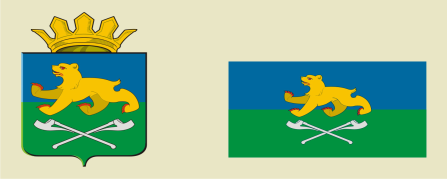 АДМИНИСТРАЦИЯ СЛОБОДО-ТУРИНСКОГОМУНИЦИПАЛЬНОГО РАЙОНАПОСТАНОВЛЕНИЕАДМИНИСТРАЦИЯ СЛОБОДО-ТУРИНСКОГОМУНИЦИПАЛЬНОГО РАЙОНАПОСТАНОВЛЕНИЕот 17.11.2021№ 507      с. Туринская Слободас. Туринская Слобода